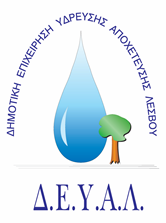 ΔΙΑΔΗΜΟΤΙΚΗ ΕΠΙΧΕΙΡΗΣΗ                                                            Ημερομηνία: 24/06/2021ΥΔΡΕΥΣΗΣ ΑΠΟΧΕΤΕΥΣΗΣ                                             ΛΕΣΒΟΥ                                                                                                          Προς                                                                                                          Δ.Ε.Υ.Α. ΛέσβουΕΝΔΕΙΚΤΙΚΟΣ ΠΡΟΥΠΟΛΟΓΙΣΜΟΣ	Προς ΘΕΜΑ: Προμήθεια και τοποθέτηση υποβρυχίου αντλητικού συγκροτήματος στην υδρευτική γεώτρηση “Αποθήκη Μάνδρας” της Δ.Ε. Πέτρας. Αρ. πρωτ.:   8108/24-06-2021Α/ΑΠΟΣΟΤΗΤΑΠΕΡΙΓΡΑΦΗΤΙΜΗ ΜΟΝ. ΚΟΣΤΟΣ11Υποβρύχια αντλία για μανομετρικό 120m παροχή 5-6m3/hΚινητήρας 4HPΔιακόπτης ηλεκτρικού πίνακα 0-1-2Ρελέ και θερμικό Σωλήνα 80m Φ50 PE 16 ATMΓεώτρηση: (βάθος γεώτρησης 80m, παροχή Φ50PE)1.250,001.250,0021Παροχή υπηρεσιών για την παραπάνω εργασία 500,00500,00ΚΑΘΑΡΗ ΑΞΙΑΚΑΘΑΡΗ ΑΞΙΑΚΑΘΑΡΗ ΑΞΙΑΚΑΘΑΡΗ ΑΞΙΑ1.750,00ΦΠΑ 17%ΦΠΑ 17%ΦΠΑ 17%ΦΠΑ 17%297,50ΣΥΝΟΛΟΣΥΝΟΛΟΣΥΝΟΛΟΣΥΝΟΛΟ2.047,50